      Vadovaudamasi Lietuvos Respublikos vietos savivaldos įstatymo 16 straipsnio 2 dalies 19 punktu, Lietuvos Respublikos valstybės ir savivaldybių įstaigų darbuotojų darbo apmokėjimo įstatymo 14 straipsnio 3 dalimi ir Pagėgių savivaldybės tarybos 2017 m. spalio 2 d. sprendimu Nr. T-144 „Dėl Pagėgių savivaldybės tarybos veiklos reglamento patvirtinimo” patvirtintu Pagėgių savivaldybės tarybos veiklos reglamento 320.3 papunkčiu, Pagėgių savivaldybės taryba  nusprendžia:      1. Pritarti Pagėgių Algimanto Mackaus gimnazijos direktoriaus 2017 m. veiklos ataskaitai (pridedama).     2. Nustatyti užduotis Pagėgių Algimanto Mackaus gimnazijos direktoriui Vaclovui Navickui 2018 metams (pridedama).3. Sprendimą paskelbti Pagėgių savivaldybės interneto svetainėje www.pagegiai.lt.                 Šis sprendimas gali būti skundžiamas Lietuvos Respublikos administracinių bylų teisenos įstatymo nustatyta tvarka.Savivaldybės meras 					Virginijus KomskisPRITARTAPagėgių savivaldybės tarybos2018 m.  kovo 29 d. sprendimu Nr. T-32PAGĖGIŲ ALGIMANTO MACKAUS GIMNAZIJA	mokyklos  DIREKTORIAUS 2017 metų veiklos ataskaitaI. BENDROSIOS  ŽINIOS1. Įstaigos pristatymas:1.1.  Pagėgių Algimanto Mackaus gimnazija – bendrojo ugdymo mokykla,   kodas 190695912.  Adresas: Vilniaus g. 3, LT 99292, Pagėgiai. Telefono Nr. 8 441 57663, el. paštas: pagegiugimnazija@gagegiai.lt,  gimnazijos svetainės adresas: http://www.gimnazija.pagegiai.lm.lt/.  Tipas – gimnazija. Pagrindinė gimnazijos paskirtis – gimnazijos tipo gimnazija visų amžiaus tarpsnių vaikams,  kita paskirtis – pagrindinės mokyklos tipo pagrindinė mokykla. Mokymo kalba – lietuvių, mokymo formos – dieninė, vakarinė neakivaizdinė, atskirais atvejais gali būti taikomas mokymas namuose, savarankiškas mokymasis. Gimnazija vykdo pagrindinio ir vidurinio ugdymo programas. Gimnazija išduoda pagrindinio ugdymo pasiekimų ir pagrindinio išsilavinimo pažymėjimus, vidurinio ugdymo pasiekimų pažymėjimus ir brandos atestatus.1.2. Pagėgių Algimanto Mackaus gimnazijos direktorius –  Vaclovas Navickas,  vadybinis darbo stažas 17 metų, I vadybinė kvalifikacinė kategorija.1.3. Darbuotojų skaičius:II. ĮSTAIGOS  TIKSLAI IR PAGRINDINĖS VEIKLOS KRYPTYS2. 2017 metų Pagėgių Algimanto Mackaus gimnazijos  tikslas:       2.1. Ugdyti mokinių mokėjimo mokytis ir socialinę kompetenciją.2016 metais Pagėgių Algimanto Mackaus gimnazijos  uždaviniai:3.1.   Įgyvendinti Gabių mokinių ugdymo programą;3.2. Inicijuoti tėvus (globėjus) aktyviai dalyvauti įvairiuose mokymuose, formuoti pozityvias požiūrio į gimnaziją nuostatas;3.3.  Kurti ir diegti individualios mokinio pažangos stebėjimo sistemą.III. TIKSLŲ ĮGYVENDINIMAS4.  Besimokančių mokinių skaičiusKomentaras: Mokinių skaičius sumažėjo dvidešimt devyniais mokiniais.5. Pagrindinio ugdymo pasiekimų patikros rezultatai  ir atitikmuo su metiniais pažymiais: Komentaras. Vienas mokinys negavo pagrindinio išsilavinimo pažymėjimo, buvo paliktas kartoti kurso.6. Vidurinio išsilavinimo įgijimas 2017 m.:Komentaras. Abiturientas turėjo nepatenkinamus įvertinimus iš matematikos ir informacinių technologijų ir neišlaikė lietuvių kalbos mokyklinio brandos egzamino pagrindinės sesijos metu. Jis išvyko į užsienį dirbti, nelankė jam skirtų papildomų darbų ir negrįžo į pakartotinę sesiją laikyti lietuvių kalbos brandos egzamino. 7. Mokinių tolesnis mokymasis 2017 m. 7.1. 10 (2 gimn.) klasėse  buvo 47 mokiniai.             7.2. Abiturientų tolesnis mokymasis 2017 metais: Komentaras. Praeitais mokslo metais 48% abiturientų įstojo mokytis į aukštąsias universitetines ir neuniversitetines mokyklas (kolegijas), o šiais metais 57% .                        7.3. Neformalusis  švietimas Komentaras. 2017/2018 m. m. pagal ugdymo planą leistinas neformaliojo ugdymo valandų skaičius pagal turimus klasių komplektus 34 valandos, o išnaudotos  38 valandos.8. Mokinių pasiekimai 2016/2017 m. m. respublikinėse olimpiadose ir konkursuose.2016/2017 m. m. dalyvauta visose savivaldybės olimpiadose ir konkursuose ir  laimėtos 48 prizinės vietos. Iš jų 22 pirmos vietos, 14 — antrų ir 12 trečių vietų. Gruodžio 12 dieną Pagėgių Algimanto Mackaus gimnazijoje vyko antrosios  respublikinės VEX IQ robotų varžybos. Jas organizavo Klaipėdos licėjaus informacinių technologijų mokytojas ekspertas Andrius Gumuliauskas ir Pagėgių Algimanto Mackaus gimnazijos informacinių technologijų mokytoja metodininkė Rasa Antanaitienė.  Antroje rungtyje pirmą kartą buvo organizuoti suprogramuotų VEX robotų pristatymai. Komandos   pristatė  savo  sukurtus veikiančius ir įvairiausias užduotis atliekančius robotus. Šioje rungtyje mūsų gimnazijos mokiniai Karolis Grigaitis ir Mantas Ubartas užėmė 2 vietą.Lietuvos mokinių neformaliojo švietimo centras  organizavo respublikinį konkursą ,,Eksponatai laikmečio liudininkai“. Antrus metus jame dalyvavo ir mūsų gimnazijos trečiokės Justina Jankevičiūtė ir Aurelija Petkutė. Gruodžio 5 d. LMNSC įvyko konkurso baigiamasis renginys – konferencija. Kadangi mūsų darbas pateko tarp geriausių (laimėta 3 vieta), moksleivės jį pristatė visiems  dalyviams, atvykusiems iš įvairių Lietuvos mokyklų. Kovo 16 -18 dienomis Anykščių Antano Baranausko pagrindinėje mokykloje vyko 7-oji lietuvių kalbos ir literatūros olimpiada Lietuvos ir užsienio lietuviškųjų mokyklų mokiniams. Olimpiadoje dalyvavo daugiau nei 150 mokinių iš Lietuvos, Vokietijos, Lenkijos, Baltarusijos ir Rusijos. Mūsų savivaldybei ir savo mokyklai atstovavo IVag klasės mokinė Agnė Saročkaitė. Kovo 18 dieną Skuodo Pranciškaus Žadeikio gimnazijoje vyko Lietuvos mokinių regioninis meninio skaitymo konkursas. Šiame konkurse dalyvavo mūsų gimnazijos IIbg klasės mokinys Nikodemas Vytuvis. Nikodemas 9-12 klasių grupėje laimėjo II vietą. Mokinys skaitė ištrauką iš Romualdo Granausko romano „Rūkas virš slėnių“. Konkursui Nikodemą ruošė lietuvių kalbos  mokytojas metodininkas Vaclovas Navickas. Kovo 22 dieną Šilalės  koordinaciniame centre „Gilė“ įvyko baigiamasis konkurso „Čipolinas“ renginys. Renginyje buvo pristatytas Norvegų patirties pritaikymas kovai su smurtu prieš vaikus ir suaugusiuosius Tauragės apskrityje bei apdovanotos mokyklos, dalyvavusios konkurse „Čipolinas“. Šiame konkurse dalyvavo ir mūsų gimnazijos IIbg klasės mokinių kolektyvas (T. Žemaitis, P. Bučinskaitė, N. Vytuvis, V. Mišeikytė, K. Šeputytė, I. Skvirbaitė, G. Tičkutė, L. Radzevičiūtė, B. Lankauskaitė, S. Šedys, S. Aleškevičiūtė ir B. Mažutis). Mokiniai sukūrė socialinį video smurto, patyčių ir savižudybių tema ir laimėjo pirmą vietą. Pirmos vietos prizas - padėka ir „iRing“ visiems mokiniams - buvo įteiktas informacinių technologijų mokytojai metodininkei Rasai Antanaitienei, kuri ir paskatino mokinius dalyvauti šiame konkurse. Klaipėdos „Žaliakalnio“ gimnazijoje balandžio 6 - 8 dienomis vyko 24-oji Lietuvos mokinių rusų (gimtosios ir užsienio) kalbos olimpiada. Olimpiadoje kalbėjimo, skaitymo bei rašymo gebėjimus rusų kalba - tema –„Būkite saule  ir jus pamatys visi“ (F.Dostojevskis) - demonstravo 86 mokiniai iš visos  Lietuvos. Pagėgių  savivaldybei atstovavo mūsų gimnazijos IIIbg klasės mokinė Roberta Otaitė.Gegužės 5-6 dienomis Klaipėdos Vytauto Didžiojo gimnazijoje vyko Respublikinis anglų kalbos konkursas, kuriame varžėsi 80 mokinių, nugalėjusių rajoniniuose etapuose. Pagėgių savivaldybei atstovavo mūsų gimnazijos mokinė Emilija Petrauskaitė. Per dvi dienas konkursantai turėjo atlikti kalbėjimo ir rašto užduotis. Visų dalyvių žinių vidurkis (tarp jų ir mūsų delegatės Emilijos Petrauskaitės) siekė 70%. Gegužės 3 dieną Pagėgių Algimanto Mackaus gimnazijoje  vyko Pagėgių  savivaldybės bendrojo ugdymo mokyklų vaikinų ir merginų lengvosios atletikos atskirų rungčių varžybos. Mūsų gimnazijos merginos laimėjo pirmą vietą, o vaikinai buvo antri.Gegužės 9 dieną mūsų gimnazijos mokiniai dalyvavo Pagėgių savivaldybės bendrojo ugdymo mokyklų mokinių lengvosios atletikos keturkovės varžybose. Mūsų gimnazijos merginos šiose varžybose laimėjo pirmą vietą, o vaikinai liko treti. Kovo 1 dieną Šilalės Simono Gaudėšiaus gimnazijoje rinkosi kūrybiški mokiniai. Čia jau tryliktą kartą vyko šalies mokyklų mokinių vieno kūrinio konkurso LABAS baigiamoji šventė. Į šiemet vykusį konkursą buvo atsiųsti 75 darbai iš 32 mokyklų. Jau keletą metų konkurse dalyvauja ir mūsų gimnazijos mokiniai. Šiais metais buvo nusiųsti Agnetės Bergner (mokytoja Vilma Vaivadienė) ir Lauros Klymantaitės (mokytoja Dalia Navickienė) kūriniai. Abi mokinės 5-8 klasių grupėje už prozos kūrinius laimėjo II-ąsias vietas. Džiaugiamės mergaičių kūrybiškumu ir linkime, kad kūrybinės mūzos jų neapleistų.9. Vadybiniai veiksmai 2017 metais lėmę teigiamų pokyčių veiklos srityse:Ugdymas ir mokymasis2017-2018 m. m.  ugdymo planas sudarytas vadovaujantis gimnazijos bendruomenės pasiūlymais ir orientuotas į mokinių gebėjimus ir polinkius, į veiklos įsivertinimo rezultatus. Visa naujausia informacija apie gimnazijos veiklą nuolat pateikiama visai bendruomenei gimnazijos svetainėje, rajoniniuose laikraščiuose, stenduose. Mokytojų tarybos posėdžiuose  aptariami mokinių mokymosi ir lankomumo, standartizuotų testų rezultatai, analizuojami abiturientų brandos egzaminų ir II-ų gimnazijos klasių mokinių PUPP rezultatai bei jų tolesnė veikla. Gimnazijos direkciniuose pasitarimuose analizuojami penktokų ir naujai atvykusių į gimnaziją III-okų adaptacijos ypatumai ir problemos, aptariamos stebėtos pamokos, mokytojams teikiamos rekomendacijos pamokų kokybei gerinti. Gimnazijoje organizuojamos atviros, integruotas pamokos, konferencijos. Mokytojai geranoriškai dalinasi gerąja patirtimi ne tik su gimnazijos, bet ir savivaldybės, respublikos mokyklų kolegomis. Mūsų gimnazija partnerio teisėmis dalyvauja Specialiosios pedagogikos ir psichologijos centro įgyvendinamame Lietuvos Respublikos valstybės planavimo projekte „Mokinių akademinių gebėjimų atpažinimo ir jų ugdymo kokybės plėtra“. Projektas apima daugumą Lietuvos regionų, jame dalyvauja 30 Lietuvos Respublikos švietimo ir mokslo ministro įsakymų atrinktų Lietuvos mokyklų partnerių. Mūsų mokykloje 2017 m. balandžio mėnesį buvo atliktas tyrimas siekiant išbandyti, adaptuoti ir standartizuoti Lietuvai Vokietijos Hogrefe instituto CFT20-R metodiką vaikų akademinių gebėjimų atpažinimui. Atlikus tyrimus gimnazijoje nustatyti du gabūs mokiniai aštuntokų tarpe. Lietuvių kalbos mokytoja ekspertė Dalia Navickienė ir matematikos mokytoja metodininkė Virginija Bartkienė vyko į specialiosios pedagogikos ir psichologijos centrą Vilniuje į mokymus, kaip dirbti su gabiais mokiniais. Seminaras vadinosi „Specialieji moduliai aukštesniųjų gebėjimų turintiems vaikams“. Mokytojoms buvo duoti moduliai, kuriuos jos sėkmingai išbandė savo klasėse. 2016/2017 m. m. buvo siekiama inicijuoti tėvus (globėjus) aktyviai dalyvauti įvairiuose mokymuose, formuoti pozityvias požiūrio į gimnaziją nuostatas. Gegužės 15 dieną  mūsų gimnazijos teritorijoje vyko „Pagėgių bendruomenės“ šventė, skirta paminėti Šeimos dieną. Mūsų gimnazijos bendruomenė aktyviai dalyvavo visose veiklose: dainavo, sportavo, piešė plakatus ir šokinėjo ant batuto. Kiekvienoje komandoje buvo pagalbininkų-savanorių iš gimnazijos. Jie padėjo organizatoriams, kad šventė vyktų sklandžiai ir saugiaiUgdymo procesas tapo įvairesnis, buvo taikomi netradiciniai ugdymo metodai, stiprėjo mokinių motyvacija, buvo ugdomas mokinių kūrybiškumas, tobulėjo mokytojų profesinė kompetencija. Balandžio 26 d. Pagėgių Algimanto Mackaus gimnazijoje vyko metodinė – praktinė konferencija „Ugdymo turinio integravimas skatinant mokinių kūrybiškumą ir mokymosi motyvaciją“. Konferencijoje dalyvavo Kretingos rajono Darbėnų gimnazijos, Šilutės rajono Švėkšnos „Saulės“ gimnazijos, Rusnės specialiosios mokyklos, Pagėgių savivaldybės Vilkyškių Johaneso Bobrovskio gimnazijos, Stoniškių pagrindinės mokyklos ir mūsų gimnazijos mokytojai. Konferencijos tikslas – su kolegomis pasidalyti gerąja patirtimi, kaip ugdymo turinio integravimas skatina mokinių kūrybiškumą ir kelia mokymosi motyvaciją, siekiant ugdymosi kokybės. Pagėgių Algimanto Mackaus gimnazijos mokytojai vedė šešias atviras – integruotas pamokas, o mokytojai iš kitų mokyklų jas stebėjo ir aptarė. Po to vyko darbas metodinėse grupėse, kuriose pedagogai skaitė pranešimus, dalijosi gerąja pedagogine patirtimi, pristatė, kokias integruotas pamokas jie veda savo mokyklose, kokius renginius, projektus, akcijas, išvykas organizuoja, siekdami kelti mokinių motyvaciją ir skatinti jų kūrybiškumą. Tai jau trečioji „Tinklinio“ bendradarbiavimo konferencija. Pirmoji vyko Šilutės rajono Švėkšnos „Saulės“ gimnazijoje, antroji Kretingos rajono Darbėnų gimnazijoje. Integruotas ugdymas – tai skirtingų mokomųjų dalykų jungimas, ugdymo proceso organizavimas netradicinėje erdvėje, įtraukimas į ugdymo procesą tėvelius (globėjus), socialinius partnerius ir pan. Integracija – vienas iš svarbiausių šiuolaikinio ugdymo proceso bruožų. Gruodžio 6 dieną vyko atvira technologijų pamoka, kurią vedė technologijų vyresnysis mokytojas Valdas Gečas ir praktikuojantis rankų darbo muilo gamintojas ir tėvelis Vytautas Bukauskas. Pamokos metu 7a klasės mokiniai sužinojo muilo atsiradimo istoriją bei jo svarbą žmonėms. Mokiniai iš duotų pateikčių skaitydami medžiagą apie muilą ne tik įgijo vertingų žinių, bet ir  gerino savo skaitymo įgūdžius. Praktinę pamokos dalį padėjo vesti mokinio tėvelis, kuris dalijosi muilo gaminimo patirtimi. Pristatė medžiagas ir priemones, mokiniai užsirašė, ko ir kokį kiekį reikia dėti. Muilo gaminimui buvo naudojamas natūralios medžiagos. Gruodžio 13 dieną Pagėgių savivaldybės kultūros centro etnografė Aksavera Mikšienė  kalėdinius meduoliukus išsikepti ir juos papuošti mokė mūsų gimnazijos 7b klasės mokinius. Ją į savo pamoką pakvietė gimnazijos technologijų vyresnysis mokytojas Valdas Gečas. Vaikai kruopščiai dirbo, domėjosi tešlos receptu, susikaupę puošė iškeptus įvairių formų - žvėrelių, žvaigždučių, eglučių - meduoliukus. Anglų k. mokytojos Gitana Degutienė,  Aušra Zongailienė, vokiečių k. mokytoja Loreta Skvirbienė bei technologijų mokytoja Jolanta Kaleginienė gruodžio 6 dieną pakviesti 6 klasės mokinius į netradicinę integruotą anglų k., vokiečių k. ir technologijų pamoką „Laimės sausainių atsiradimo istorija ir gamyba“. Sausio  20 d.  netradicinėje kūno kultūros pamokoje  ,,Nuspalvink žiemą“ sportavo ir kūrė sniego figūras Iag klasės mokinės. Po apšilimo ir sniego ,,karo“ mokiniai nulipdė ir nuspalvino briedį, besmegenį, gaidžiuką, gėlių darželį. Mokinės gavo užduotį ir iš dailės mokytojos — nupiešti tai, ką vaizduos ant sniego. Gegužės 9 dieną istorijos mokytoja Kristina Dargužienė, lietuvių kalbos mokytoja Vilma Vaivadienė bei vokiečių kalbos ir lietuvių kalbos mokytoja Loreta Skvirbienė 5a klasės mokinius pakvietė į netradicinę pamoką — kelionę. Pamokos metu penktokai, keliaudami po Pagėgių miestelį, susipažino su svarbiausiais jo istorijos faktais, sužinojo apie čia gyvenusius ir savo kraštą garsinusius žmones bei istorinius pastatus, kurių senas, beveik šimtmetį menančias nuotraukas jie galėjo pamatyti planšetiniame kompiuteryje. Prie namo, kuriame gyveno poetas Algimantas Mackus, mokytoja Vilma Vaivadienė papasakojo penktokams apie poeto vaikystę, jo gyvenimą užsienyje bei poezijoje apdainuotą gimtojo krašto ilgesį. Šioje netradicinėje pamokoje mokiniai ne tik gilino istorijos ir lietuvių literatūros žinias, bet ir susipažino su vokiečių kalba, išmoko vokiškų žodžių bei sužinojo apie ilgametę Pagėgių Algimanto Mackaus ir Bad Iburgo gimnazijų draugystę. Rugsėjo 29  dieną lietuvių kalbos ir literatūros mokytoja Dalia Navickienė vedė netradicinę edukacinę lietuvių kalbos ir literatūros pamoką „Mažoji Lietuva – unikalus etnografinis regionas“ (integruojama Etninės kultūros bendroji programa). Rambyno regioninio parko vyriausioji kultūrologė Giedrė Skipitienė pristatė Lankytojų centro ekspoziciją: supažindino mokinius su Rambyno apylinkių istorija (Rambyno regioninio parko maketas), įžymiais žmonėmis, verslais, amatais, lietuvininkų gyvenimo būdu, archeologiniais radiniais. Mokiniai dalyvavo ir  Mažosios Lietuvos vestuvių apeigose: pasipuošė tradiciniais vestuviniais rūbais, sužinojo, kaip rengėsi poros, besituokiančios „iš meilės“, ir kaip puošėsi pora sujungianti savo likimus „iš išskaičiavimo“. Balandžio 4 d. Rambyno regioniniame parke vyko netradicinė integruota anglų kalbos ir vokiečių kalbos pamoka ,,Kelionė po gimtąjį kraštą", kurioje dalyvavo Pagėgių Algimanto Mackaus gimnazijos ir Vilkyškių Johaneso Bobrovskio gimnazijos 7 – 8 klasių mokiniai. Jos metu mokiniai susipažino su Rambyno regioninio parko vertybėmis, patys pasakojo apie jas, žiūrėjo Rambyno regioninį parką užsienio kalbomis pristatančius  filmus, atliko įvairias užduotis bei dalinosi patirtais įspūdžiais. Užsiėmimams vadovavo Pagėgių Algimanto Mackaus gimnazijos anglų kalbos mokytoja Aušra Zongailienė ir vokiečių kalbos mokytoja Loreta Skvirbienė bei Vilkyškių Johaneso Bobrovskio gimnazijos anglų kalbos mokytoja Vida Povilaitienė.Pamokos netradicinėje aplinkoje praplečia mokinių akiratį, griauna sustabarėjusios pamokos standartus, mokytojas gali įdomiau pateikti mokomąją medžiagą, o mokiniai įsitikina, kad galima mokytis kitaip.Specialiosios pedagogikos ir psichologijos centras vykdo Olweus patyčių ir smurto prevencijos programos   (toliau - Olweus programa) pilotinį diegimo Lietuvos mokyklose projektą. Olweus programa vykdoma bendrojo lavinimo mokyklose, siekiant mažinti patyčių ir kitokio asocialaus elgesio apraiškas. Šios programos tikslas - mokyti visą mokyklos personalą atpažinti, pastebėti patyčias ir tinkamai į jas reaguoti. 2017 m. rugsėjo 1 d. šis projektas pradėtas vykdyti ir mūsų gimnazijoje.   Mokomųjų dalykų ilgalaikiai planai, klasės vadovo, neformaliojo ugdymo, dalyko modulio planai parengti, orientuojantis į mokinių turimas žinias, įgūdžius, gebėjimus ir motyvaciją.  Gimnazijoje veikia elektroninis dienynas, kuris naudojamas, vadovaujantis elektroninio dienyno tvarkymo nuostatais (patvirtinti 2012 m. rugpjūčio 31 d. įsakymu Nr. V-111). Mokytojai ir auklėtojai operatyviai tėvus informuoja apie mokinių ugdymosi rezultatus, lankomumą, vykstančius renginius ir akcijas,  tėvai sistemingai lankosi elektroninio dienyno svetainėje, greitai reaguoja į pastabas, elektroniniu būdu pateisina mokinių praleistas pamokas.   Mokinių mokymosi motyvacija aptariama klasių ir bendruose gimnazijos mokinių  tėvų susirinkimuose, mokytojai ir klasių auklėtojai kalbasi su tėvais  individualiai apie vaikų mokymosi, lankomumo problemas. Išsamiai mokinių mokymosi ir lankomumo rezultatai aptariami Vaiko gerovės komisijos (VGK) pasitarimuose, mokytojų tarybos posėdžiuose, kuriuose numatomos ir mokinių skatinimo priemonės: mokiniai apdovanojami padėkos raštais, atminimo dovanėlėmis, nuolat atnaujinama puikiai ir labai gerai besimokančių mokinių ir gimnaziją baigusių su pagyrimu abiturientų garbės lenta. Strateginis valdymas.               Gimnazijos vadovai vadovaudamiesi strateginiu planu nuosekliai ir planingai siekia įgyvendinti užsibrėžtus tikslus ir uždavinius, orientuotus į bendruomenės narių poreikius. Skatina bendruomenės narius būti iniciatyvius, nuolat tobulėti dalyko, pedagogikos ir metodikos srityse, supažindina su naujais respublikos ir savivaldybės iššūkiais švietimui, telkia kolektyvą prasmingam darbui, orientuotam į kiekvieno mokinio individualią pažangą ir ugdymo kokybę.Gimnazijoje 2017 metais iki rugpjūčio 31 d. dirbo 39 mokytojai. Nuo rugsėjo 1 d. į pensiją išėjo 1 mokytojas. Per 2017 metus kursuose lankėsi 37 mokytojai, iš viso 442 valandos, 74 dienų. Vidutiniškai vienam mokytojui teko 2 dienos, 12 valandų. Per 2017 metus 2 mokytojai įgijo aukštesnę kvalifikacinę kategoriją (vyresniojo mokytojo). Visiems gimnazijos pedagogams sudaromos sąlygos individualiai dalyvauti kvalifikacijos tobulinimo kursuose ir seminaruose, metodinių būrelių susirinkimuose ir grįžus pasidalinti nauja informacija. Visi gimnazijos mokytojai 2016/2017 m. m.  metų pabaigoje įsivertino savo metodinę, ugdomąją veiklą. Įsivertinimo rezultatai apibendrinti metodinėse grupėse, dalyvaujant kuruojančiam vadovui, išvados ir siūlymai panaudoti metodinės ugdomosios veiklos kokybei gerinti. Gimnazijos mokytojai ne tik dalyvauja įvairiuose seminaruose, bet ir patys juos veda visos savivaldybės mokytojams. Lapkričio 14 d. gimnazijoje vyko IT seminaras mokytojams „IKT kompetencijų plėtojimas supažindinant su Microsoft Office Movie Maker ir Audacity programomis“, kurį vedė Pagėgių Algimanto Mackaus gimnazijos IT mokytoja metodininkė Rasa Antanaitienė. Seminaro metu mokytojai susipažino su Movie Maker programa, skirta filmuotos vaizdo medžiagos apdorojimui ir filmų kūrimui, bei jos aplinka, mokėsi rasti ir įtraukti nuotraukas ir vaizdo įrašus bei kurti filmą. Seminaro dalyviai aiškinosi, kaip sukurtam filmui galima pritaikyti įvairius efektus bei įtraukti pavadinimą, antraštę, titrus, pasakojimą ir garso takelį. Mokytojai įgijo ne tik teorinių, bet ir praktinių žinių, kurias galės taikyti vesdami pamokas bei organizuodami įvairius renginius.Taip pat kviečiame į gimnaziją atvykti įvairius lektorius, kad jie skaitytų paskaitas mokytojams. Gegužės 4 d. gimnazijos mokytojams vyko paskaita – susitikimas su tarptautinės švietėjiškos organizacijos „Gyvenimo menas“ mokytoju Brahamchari Jyant iš Indijos. Jį atlydėjo buvęs mūsų gimnazijos mokinys, Baltijos „Gyvenimo meno“ labdaros ir paramos fondo instruktorius Egidijus Galickas. Kaip valdyti kasdienius stresus, šalinti psichinę įtampą ir fizinį nuovargį? Kaip per asmeninį tobulėjimą prisidėti prie žmogiškųjų vertybių puoselėjimo mokykloje ir visuomenėje? Paskaitos dalyviai buvo supažindinami su būdais, leidžiančiais per trumpą laiką atstatyti fizinę ir emocinę pusiausvyrą. Pagal galimybes vyksta pedagoginės, psichologinės paskaitos tėvams, kviečiami lektoriai. Tėvai šviečiami, kaip padėti vaikui išgyventi paauglystę, kas yra saugus internetas. Gimnazijos bendruomenė dalyvauja Olweus programoje. Ne mažiau kaip tris kartus per metus vyksta klasių tėvų susirinkimai, o visuotiniai tėvų susirinkimai būna du kartus per metus. Individualios konsultacijos tėvams vyksta pagal poreikį. Mokykloje organizuojamos atvirų durų savaitės, kurių metu tėvai gali lankyti pamokas, stebėti ir domėtis mokyklos veikla, susitikti su mokytojais, socialine pedagoge, psichologu. Tėvai taip pat kviečiami į susirinkimus, kuriuose pavaduotojos ugdymui 10-tų klasių mokinių tėvus supažindina su vidurinio ugdymo programa bei individualių mokymosi planų sudarymo principais, PUPP bei 12-tų klasės mokinių tėvus supažindina su brandos egzaminų organizavimu ir vykdymu.Gimnazijoje darniai dirba įvairios savivaldos institucijos. Mokykloje nuolat ir aktyviai veikia mokinių  savivaldos  institucija – Mokinių taryba. Mokyklos Taryba telkia mokyklos mokinių, mokytojų, tėvų (globėjų, rūpintojų) bendruomenę, vietos bendruomenę demokratiniam mokyklos valdymui, padeda spręsti mokyklai aktualius klausimus.Mokiniai rašo projektus, aktyviai dalyvauja renginiuose, savanoriauja. Ypatingai sėkmingai mokiniai dalyvauja olimpiadose, konkursuose, beveik kiekvienoje olimpiadoje užima prizines vietas. Tačiau reikia tobulinti mokinio pažangą įgyjant kompetencijas, bendrųjų ir dalykinių kompetencijų visumos lygis nėra optimalus.Partnerystė su šalies ir užsienio partneriais.Pagėgių Algimanto Mackaus gimnazija jau  24 metai bendradarbiauja su Vokietijos Bad Iburg gimnazija. Vykdomos kasmetinės mokinių delegacijų mainų programos, gilinamos vokiečių ir anglų kalbos žinios, mokiniai susipažįsta su šalies kultūra ir tradicijomis. 2016/2017 m. m. nuo rugsėjo 8 d. iki rugsėjo 15 d. mūsų gimnazijos mokinių ir mokytojų delegacija viešėjo Vokietijos Bad Iburgo gimnazijoje.11. Vykdyti tarptautiniai, šalies bei Pagėgių  savivaldybės projektai ir programos (pavadinimas, laikotarpis, gautas finansavimas).2017 m. gimnazija vykdė Pagėgių savivaldybė socializacijos projektą:  „Padovanok vaikui kūrybingą ir aktyvią vasarą“, kuriam buvo gautas 1550 Eurų finansavimas.IV. PAGRINDINIAI FINANSINIAI RODIKLIAI12.  pedagoginiai darbuotojai ir jų darbo užmokestis (neatskaičius mokesčių)13. finansiniai rodikliai:14. mokyklos biudžeto rodikliai   Komentaras. 2017 m. Pagėgių Algimanto Mackaus gimnazija užbaigė neturėdama kreditorinių įsiskolinimų, išskyrus atlyginimą už gruodžio mėnesį tiek pedagogams, tiek aptarnaujančiam personalui. Labai nedaug lėšų buvo skirta moderniam ugdymo procesui užtikrinti (ugdymo priemonėms ir vadovėliams). Norint įgyvendinti atnaujintas daugelio dalykų ugdymo programas, reikalingi nauji vadovėliai, kompiuterinės mokymo programos, o lėšų tam stinga.V. VEIKLOS TOBULINIMO PERSPEKTYVOS15. Stipriausios gimnazijos veiklos sritys:Puoselėjamos gimnazijos tradicijosJauki ir estetiška gimnazijos aplinkaSėkmingas mokinių dalyvavimas konkursuose, olimpiadose ir projektuoseTinkamai teikiama įvairiapusė socialinė, psichologinė pagalbaKryptingas mokinių profesinis švietimas, karjeros planavimasAukšta vadovų vadybinė kompetencijaGimnazijos veikla planuojama sistemingai, naudojant gimnazijos veiklos įsivertinimo rezultatus.16. Tobulintinos gimnazijos veiklos sritys:Mokinių mokėjimas mokytisGabių mokinių mokymas (is)Mokinių pasiekimų ir pažangos fiksavimasSistemingas gimnazijos bendruomenės dalyvavimas ugdymo proceseGimnazijos įvaizdis._________________________________________________________ PRITARTA Gimnazijos   tarybos  2018 m. vasario 7 dienos   protokoliniu  nutarimu  Nr. T-1PATVIRTINTAPagėgių savivaldybės tarybos2018 m. kovo 29  d. sprendimu Nr. T-32 	                             Pagėgių Algimanto Mackaus gimnazijos direktoriaus Vaclovo Navicko 2018 m. užduotysRizika, kuriai esant nustatytos metinės veiklos užduotys gali būti neįvykdytos:Edukacinių erdvių kūrimui gali trūkti mokinio krepšelio lėšų; paramos lėšų.Žmogiškieji faktoriai.Keisis ar nebus priimti reikiami. 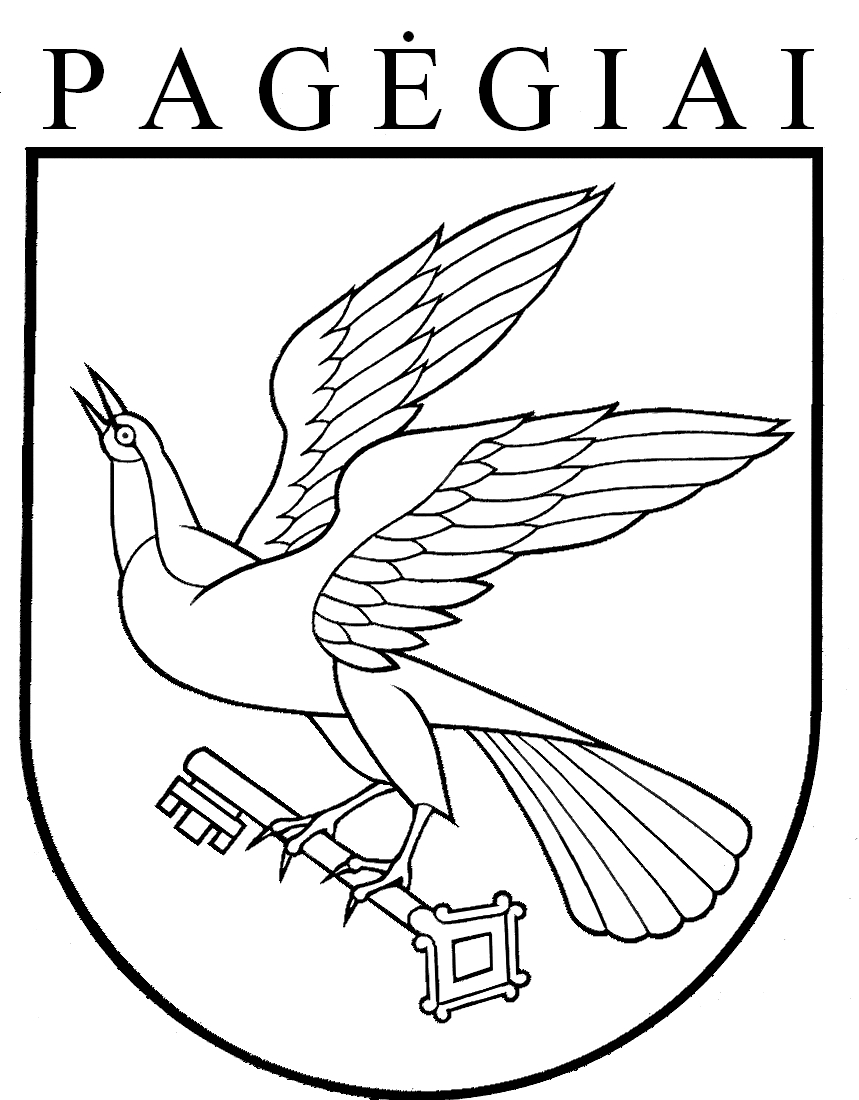 PAGĖGIŲ SAVIVALDYBĖS TARYBAsprendimasDĖL PRITARIMO PAGĖGIŲ ALGIMANTO MACKAUS GIMNAZIJOS DIREKTORIAUS 2017 METŲ VEIKLOS ATASKAITAI IR UŽDUOČIŲ 2018 METAMS NUSTATYMO2018 m. kovo 29 d. Nr. T-32PagėgiaiEil.Nr.2017-01-012017-12-311. Bendras darbuotojų skaičius63632. Pedagoginių darbuotojų skaičius4444Iš jų:vadovų33mokytojų pagrindinėse pareigose3231mokytojų antraeilėse pareigose3 3Kiti pedagoginiai darbuotojai (bibliotekos darbuotojai)22Būrelių vadovai22Socialinis pedagogas11Psichologas11Mokytojo padėjėjas-13. Atestuotų pedagogų skaičius (pagrindinėse pareigose):Turinčio eksperto kvalifikacinę kategoriją12Turinčio mokytojo metodininko kvalifikacinę kategoriją1516Turinčio vyresniojo mokytojo kvalifikacinę kategoriją1013Turinčio mokytojo kvalifikacinę kategoriją67Neatestuotų mokytojų skaičius——4.Nepedagoginių  darbuotojų skaičius1919Priešmokyklinio ugdymo grupėIš jų specialiųjų ugdimosi poreikių turinčių mokiniųGaunančių nemokamą maitinimąPriešmokyklinio ugdymo grupė1-45-89-1011-12Iš visoIš jų specialiųjų ugdimosi poreikių turinčių mokiniųGaunančių nemokamą maitinimą2012-09-01——184111136431111582013-09-01——170119138427131682014-09-01——158117127402151072015-09-01——14910213038114862016-09-01——1369011834415652017-09-01——13086993151550Pažymiai Lietuvių (gimtoji) kalba Lietuvių (gimtoji) kalba MatematikaMatematikaMetinis PUPPMetinis PUPP10222396947845547874—69522581310547514103215421—121———10Iš viso47474747 Abiturientų skaičiusNeprileista prie egz. laikymoAtleista nuo egz. laikymoĮgijo vidurinį išsilavinimąĮgijo vidurinį išsilavinimąNeįgijo  vidurinio išsilavinimo Abiturientų skaičiusNeprileista prie egz. laikymoAtleista nuo egz. laikymoIš visoIš jų su pagyrimuNeįgijo  vidurinio išsilavinimo64——6411Tęsia  mokymąsimokykloje,kurioje  baigė  10  klasiųTęsia  mokymąsi kitoje savivaldybės  ugdymo  įstaigoje, užsienyjeTęsia  mokslą profesinėse  mokyklosePaliktas kartoti  kursą X klasėjeDirba, išvyko į užsienįNesimoko  ir  nedirba37—712—Abiturientų skaičiusStudijuojaStudijuojaStudijuojaStudijuojaStudijuojaDirbaNedirba ir nesimokoTarnauja kariuomenėjeAbiturientų skaičiusUniversitetinės aukštosios mokyklosUniversitetinės aukštosios mokyklosNeuniversitetinės aukštosios mokyklos (kolegijos)Neuniversitetinės aukštosios mokyklos (kolegijos)Profesinės mokyklosDirbaNedirba ir nesimokoTarnauja kariuomenėjeAbiturientų skaičiusIš visoIš jų užsienyjeIš visoIš jų užsienyjeProfesinės mokyklosDirbaNedirba ir nesimokoTarnauja kariuomenėje6313—2315976Būrelio pavadinimasValandų skaičiusValandų skaičiusValandų skaičiusBūrelio pavadinimas2015-2016 m. m. 2016-2017 m. m. 2017-2018 m. m. Jaunųjų  miško bičiulių būrelis „Spygliukai“ 112„Robotika“——4„Kūrybos erdvės“ 4—2Stalo tenisas 43—Literatūros kūrinių improvizacijos——4Šaulių būrelis 333Krepšinis. Bendras fizinis parengimas 322Krepšinis 3——„Muzikos studija“ 333„Jaunųjų skaitytojų“  būrelis—22Šokių būrelis321Būrelis „Judėjimo džiaugsmas“2——Mišrus ansamblis112Jaunųjų Skalvių būrelis222Judrieji žaidimai222Skaitmeninė fotografija2——Sportinių šokių būrelis3——IT „Baitukas“2——Learning English is fun2——Fizinis aktyvumas—23Būrelis „Neakivaizdinės kelionės“—22Jaunųjų muziejininkų būrelis—22Būrelis „Matukas“—2—Būrelis „Jaunieji gidai“—22Būrelis „Pažink Rusijos kultūrą ir tradicijas“—2—Iš viso:4433381. Mokytojų vidutinis pedagoginių valandų skaičius per savaitę (išskyrus vadovus ir pagalbos specialistus 2016-09-01 duomenimis):Xdirbančių pagrindiniame darbe31,00Nepagrindinėje darbo vietoje3,002. Darbuotojų vidutinis mėnesinis 2016 metų bruto darbo užmokestis:Xvadovo1157,00mokytojo815,00psichologo629,00soc. pedagogės817,00bibliotekos vedėjos668,00valgyklos vedėjos520,00raštinės vedėjos471,00aptarnaujančio personalo380,00Finansavimo šaltiniai(Eur)Finansavimo šaltiniai2017 m. Savivaldybės biudžeto lėšos 275178,00Specialiosios programos lėšos (pajamos už atsitiktines paslaugas) 2400,00Specialiosios programos lėšos (pajamos iš patalpų nuomos) —Mokinio krepšelio vykdymo programa 474252,00Valstybinių, perduotų savivaldybėms lėšų programa (medicinos kabinetas, kompiuteriai ir alkotesteris)6049,00/5667,05/172,00Europos Sąjungos paramos lėšos ES—Valstybės švietimo strategijos įgyvendinimas, vaikų socializacijos programa ir kt. programos1550,00Valstybės biudžeto privatizavimo fondo tikslinė dotacija —Kitos lėšos (labdara, parama, 2% GM)1342,00Pajamos už vaikų išlaikymą ikimokyklinėje ugdymo grupėje—Valstybės deleguotoms funkcijoms atlikti (nemokamas maitinimas)15727,00(Eur)1.2017 m. priklausančios lėšos pagal krepšelio metodiką—2.Savivaldybės 2017 metais skirta moksleivio krepšelio lėšų474252,003.Vieno mokinio išlaikymas mokykloje (2017-09-01 mokinių skaičius)2271,004.Skirta lėšų:7765,00mokymo priemonėms:2465,00Iš jų ryšiams800,00vadovėliams3000,00kvalifikacijos kėlimui1100,00mokinių pažintinei veiklai400,00profesijos pasirinkimo konsultavimui—Ilgalaikis turtas (kompiuteriai)—5.2017 metais savivaldybės ugdymo aplinkai skirtos lėšos—EilNr.Metinės veiklos užduotysSiektini rezultataiNustatyti rezultatų vertinimo rodikliai (Kiekybiniai, kokybiniai, laiko ir kiti rodikliai, kuriais vadovaudamasis vadovas vertins, ar nustatytos užduotys yra įvykdytos)1.Telkti gimnazijos bendruomenę kuriant mokinių pasiekimų bei pažangos analizavimo ir vertinimo sistemąBus susitarta su bendruomenės nariais dėl kriterijų ir parengta individualios mokinio pažangos sistema. Patobulinta ugdymo proceso priežiūros sistema.Gerės mokinių mokėjimas mokytis, gebėjimas įsivertinti pažangą. Laiku bus suteikta operatyvi pagalba, išaugs mokymosi motyvacija, pagerės mokymosi rezultatai.2.Išugdyti mokinių gebėjimą mokytis, siekiant pagerinti pagrindinio ir vidurinio ugdymo programų baigimo ir atitinkamų išsilavinimo dokumentų įgijimo rezultatus.Pagrindinio ugdymo programą baigs ir gaus pagrindinio išsilavinimo pažymėjimus     98  mokinių.Kils 0,2 balo vidutinis pagrindinio ugdymo pasiekimų patikrinimo įvertinimas.99  abiturientų baigs vidurinio ugdymo programą ir įgis brandos atestatus.20  abiturientų brandos egzaminų balų vidurkis bus 50 ir daugiau.Dalykų metiniai įvertinimai atitiks pagrindinio ugdymo pasiekimų patikrinimo ir brandos egzaminų rezultatus.Palyginamos 2017 ir 2018 metų statistines ataskaitas, analizuojami atskirų dalykų pagrindinio ugdymo patikrinimo ir brandos egzaminų protokolai, pagrindinio išsilavinimo pažymėjimų ir brandos atestatų apskaita.3.Sudaryti sąlygas mokytojams dirbti iš dalies šiuolaikinėmis ugdymo priemonėmis aprūpintuose kabinetuose.Dalyvauti visų institucijų , siūlančių naujausias ugdymo priemones, skelbiamuose projektuose.Efektyviai panaudoti MK ugdymo priemonėms skirtas lėšas ir 2  pramos- labdaros lėšas.80  kabinetų bus aprūpinti multimedijomis ir kompiuteriais.100  kabinetų turės interneto prieigą.30  kabinetų bus įrengti roletai langams užtamsinti.4.Ugdyti mokiniams pilietiškumą , patriotiškumą ir asmeninę atsakomybę už Lietuvos valstybės saugumą.10  gimnazijos abiturientų pasirinks po mokyklos baigimo tarnybą Lietuvos kariuomenėje.Palyginamos vidurinio ugdymo programą baigusių mokinių tolesnė veiklos ataskaitos.